BSZ „Konrad Zuse“ Hoyerswerda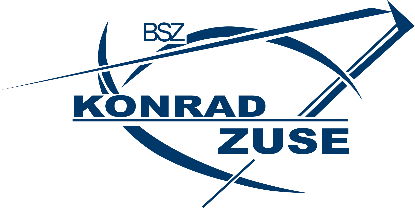 AufnahmeantragBerufliches Gymnasium (BGy) 
ErstwunschWirtschaftswissenschaft    Gesundheit und SozialwesenZweitwunsch Wirtschaftswissenschaft    Gesundheit und Sozialwesen1. Persönliche Daten des Bewerbers1Name:    Vorname: Geschlecht: m     w  dGeburtsdatum: Geburtsort:    Staatsangehörigkeit: Straße:	PLZ:  Wohnort: Landkreis:	Telefon: 	E-Mail: 
Notruf-Nummer:	Notruf-Name: Konfession:  evangelisch     katholisch    keine     andere 	
Behinderung:  nein           ja (weitere Angaben erforderlich)Art und Grad der Behinderung:  
   

2. Schulische DatenJahr der Ersteinschulung: Teilnahme am Fremdsprachenunterricht:Wunsch für 2. Fremdsprache:	Russisch      Französisch 	Abwahl* 
                                                                                * nur möglich, wenn die zweite Fremdsprache von 
 	                                                              Klasse 6 bis 10 durchgängig nachweisbar belegt wurde
Antrag auf die Teilnahme an einer Feststellungsprüfung in einer Herkunftssprache:  ja  
Sprache:  
Haben Sie bereits eine Fachoberschule oder ein Berufliches Gymnasium besucht? ja;nein
Wunsch für den Wahlbereich:	        Musik   Literatur          nur ein Kreuz
                Religion   Ethik                nur ein Kreuz

Wunsch für Naturwissenschaften:	Physik               Chemie    
                                                           Biologie    Informatik**     3 Kreuze
(3 Kurse aus 4 Fächern)    ** für die Fachrichtung „Wirtschaftswissenschaft verpflichtend“
Weitere Bewerbungen:Ich habe mich auch an diesem BSZ für die Fachoberschule beworben:  
Ich habe mich auch an folgenden BSZ für ein BGy beworben: 3. Angaben zu den Erziehungsberechtigten 
Name, Vorname:Anschrift: Telefon:E-Mailadresse:
            
Mit der Unterschrift erkläre ich die Richtigkeit der obigen Angaben.Ort, Datum	Unterschrift des Bewerbers*	Unterschrift der Erziehungsberechtigten			(wenn Bewerber* nicht volljährig ist)Mit der Unterschrift erkenne ich die Hausordnung in der jeweils gültigen Fassung an. Gleichzeitig stimme ich der Verarbeitung meiner personenbezogenen Daten entsprechend den Bestimmungen über die Erhebung personenbezogener Daten (auf der Folgeseite) zu.___________________________________________________________________________Ort, Datum	Unterschrift des Bewerbers*	Unterschrift der Erziehungsberechtigten			(wenn Bewerber* nicht volljährig ist)Information über die Erhebung personenbezogener Daten 
mit Kenntnis oder unter Mitwirkung des Betroffenen nach Artikel 13 Datenschutz-GrundverordnungAngaben zum Verantwortlichen Kontaktdaten der Schule Name: 	BSZ Hoyerswerda 
Anschrift:  	K. Kollwitz Str. 05, 02977 Hoyerswerda
Telefon:/E-Mail-Adresse: 	03571-48710/schulleitung@bsz-konrad-zuse.de
Angaben zum für die Schule zuständigen Datenverantwortlichen 
Name 	Landesamt für Schule und Bildung 
Anschrift: 	Annaberger Straße 19, 09120 Chemnitz 
E Mail-Adresse: 	poststelle@sba.smk.sachsen.de 

Zwecke, für die personenbezogene Daten verarbeitet werden: 
 	Aufnahme an der Schule Rechtsgrundlage der Verarbeitung 
 Artikel 6 Absatz 1 Buchstabe a Datenschutz-Grundverordnung (Einwilligung) 
 Artikel 6 Absatz 1 Buchstabe e Datenschutz-Grundverordnung (rechtliche Verpflichtung) Empfänger oder Kategorien von Empfängern personenbezogener Daten (lt. Artikel 4 Nr. 9 DSGVO) 
 	Schulsekretariat Speicherdauer: 	lt. Archivordnung Ist die Übermittlung personenbezogener Daten an ein Drittland oder an eine internationale Organisation beabsichtigt? 	nein Betroffenenrechte Betroffene haben folgende Rechte: 
a) das Recht auf Auskunft, ob von der Schule personenbezogene Daten verarbeitet werden 
     (Artikel 15 Datenschutz-Grundverordnung), 
b) das Recht, von der Schule unverzüglich die Berichtigung unrichtiger personenbezogener Daten zu 
     verlangen (Artikel 16 Datenschutz-Grundverordnung), 
c) das Recht, von der Schule u.U. die Löschung personenbezogener Daten zu verlangen, 
     beispielsweise wenn diese nicht mehr notwendig sind (Artikel 17 Datenschutz-Grundverordnung), 
d) das Recht, von der Schule u.U. die Einschränkung der Verarbeitung von personenbezogenen 
    Daten zu verlangen (Artikel 18 Datenschutz-Grundverordnung), 
e) das Recht, von der Schule u.U. die personenbezogenen Daten des Betroffenen, die dieser der 
    Schule bereitgestellt hat, zu erhalten (Artikel 20 Datenschutz-Grundverordnung), 
f) das Recht, aus Gründen, die sich aus der besonderen Situation des Betroffenen ergeben, jederzeit 
    gegen die Verarbeitung sie betreffender personenbezogener Daten Widerspruch einzulegen 
    (Artikel 21 Datenschutz-Grundverordnung) und 
g) das Recht, die Einwilligung zu widerrufen, wenn die Verarbeitung auf Artikel 6 Absatz 1 
     Buchstabe a oder Artikel 9 Absatz 2 Buchstabe a Datenschutz-Grundverordnung beruht, ohne 
     dass die Rechtmäßigkeit der aufgrund der Einwilligung bis zum Widerruf erfolgten Verarbeitung 
     berührt wird. Entsprechende Anträge sind an die Schule zu richten.      Beschwerden hinsichtlich der Datenverarbeitung können bei der Schule, dem für die Schule 
     zuständigen Datenschutzbeauftragten und beim sächsischen Datenschutzbeauftragten eingereicht 
      werden. Die Bereitstellung personenbezogener Daten ist 
 gesetzlich vorgeschrieben 
 für einen Vertragsabschluss erforderlich. Der Betroffene ist 
 verpflichtet, die personenbezogenen Daten bereitzustellen. 
Die Nichtbereitstellung hat zur Folge: 	keine Aufnahme am BSZ HoyerswerdaAbschlüsseAbschlussjahrSchulname / Berufsbezeichnung / BemerkungRealschulabschlussOS GY 
abgeschlossener Berufweitere Abschlüsse erlernte Fremdsprachevon Klassebis KlasseJahre